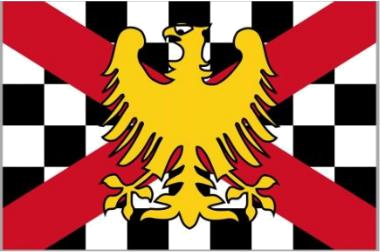 NONTAXPAYER AFFIDAVITDURABLE POWER OF ATTORNEY GENERAL IN FACTREVOCATION OF ALL PREVIOUS POWER OF ATTORNEYDECLARATION OF USE OF UCC 9-102 & 9-109, as "household goods" and "consumer goods" not for commercial use or for profit or gain:NOTICE OF INTENT! WITH CERTIFICATES AND OTHER EQUITABLE TITLES ATTACHEDHERETO: please note that the information in reference above and below is to be taken within context and applied as indicated with respect to the terms and/or conditions contained herein and shall be construed contextually and not otherwise.KNOW ALL MEN BY THESE PRESENTS:IT SHALL BE KNOWN TO ALL MEN/WOMEN, men/women, and or man/woman, MAN/WOMAN BY THESE PRESENTS:i, (enter your name here), a Natural Man, having firsthand knowledge of the facts stated herein do hereby affirm, attest, certify, as well is declare that i am the sole owner of the (enter your all CAPS name here) ESTATE to include any and all derivative’s and or assumed names, marks, codes and or presumptions, herein reference to as PRINCIPAL, in the County of Monterey, do appoint the PRINCIPAL, stands as a non-adverse, non-belligerent, and non-combatant party, and as true and lawful ATTORNEY GENERAL-in-fact. i (enter your name here), a Natural Man as a native American disavow and reject any and all rights associated with the 14th Amendment Section 1; of the United States of America Constitution!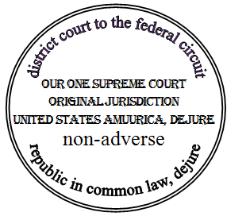 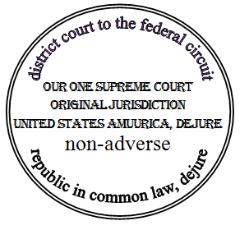 DELETE AND Place your picture here	NOTICE OF LACK OF JURISDICTION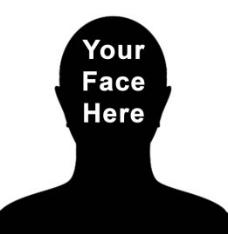 PRESENTATION(enter your name here), a Natural Man, a Natural Person as defined by Statute Day of Birth (enter Birth month here), 1878 5’10”; 208 lbs.; Eyes: Brn; Hair: Brn; Day of Attaining Age of Majority- ((enter Birth month here)) 16, 1885 Identification Number: 779123437468578R889426 YOU create this NumberA Private Citizen and Non-Taxpayer as defined in statute- 123 45 6789Expiration date: 12-31-2049 Nationality: American Native Indian Perpetual Election to remove minors Disabilities or Disabilities of Minority!NOTICE OF INTENT OF PERPETUAL ELECTON OF WITHDRAWAL OF CONSENTi (enter your name here), AM THE BENEFICIAL OWNER OF THE EQUITABLE CESTUI QUE TRUST, i deny infancy, am ofthe age of majority, managing and maintaining my own affairs, competent and aware of this, my standing, and not a member of the craft, i have not and do not participate in the belief in a so-called TEMPLE LEGENDS, and not a member of the KINGDOM OF CAIN, not a descendent and/or follower of TUBALCAIN, LAMACH, NIMROD, SAMIEL, THE BROTHERHOOD OF THE ROSE CROSS! And although i have knowledge of THE GENIE OF FIRE, THE ANCESTRY OF THE LEGEND, THE SO-CALLED TWO ELOHIM, TUBALCAIN CIPHER, THE RACE OF CAIN, THE HOSTS OF MARS, THE RESACRATION CREATION STORY, THE LION’S PILLARS OF KNOWLEDGE, THE SEVEN SCIENCES, AMARU LAND OF THE PLUMED SERPENT, THE TEMPLE LEGEND, HIRAM ABIV [Abiff], i do not profess to propagate such non-Gnostic, highly improbable, fictional storytelling.THIS IS IN THE INTEREST OF THE UNITED STATES OF AMERICA AND IN THE INTEREST OF THE AMERICAN PEOPLE!!!!!!!!!!!!! i am here in a non-military capacity , as a friend to United States, to aid in reducing the public Debt and removing the wounded from the field of battle. No matter what the construction, the construing, the interpretation, and/or the reasoning anything to the contrary of the information stated herein shall be held, deemed void as well as unreasonable, frivolous, meritless, moot, nonsensical.Not a US “citizen" under federal law pursuant to 8 U.S.C. §1101(a)(21). However, Born in state of the Union. A citizen of The Sovereign State and Republic of California:“alien" (per 26 U.S.C. 57701(b)(1)(A)); NOT part of the “State” defined in 26 U.S.C. §7701 (a)(1 0), 4 U.S.C.“Individual" (per 26 C.F.R. §1.1441-1(c)(3)).“citizen of the United States” per 8 U.S.C. §1401 and 26 C.F.R. §1.1-1(c) per Rogers v. Bellei, 401 U.S. 815 (1971). “Stateless Person” as per Newman-Green v. Alfonso Larrain, 490 §11 0(d). 42 U.S.C. §1301(a)(1). or 28 U.S.C. §1332(d) nor part of the geographical sense of “United States” defined in 26 U.S.C. §7701 (a)(9), or 42 U.S.C. §1301 (a)(2). U.S. 826 (1989). Constitutional diversity of citizenship pursuant to U.S. Const. Art. III. Section 2, but NOT statutory diversity pur- suant Not a political “alien” pursuant to 8 U.S.C. §11 01 (a)(3)) nor a “resident alien” pursuant to 26 U.S.C. §7701 (b)(1)(A) since a national of the nation to 28 U.S.C. §1332. Rebut the following if you disagree within 30 days or you stipu- late it as truth.United States. A civil sensed, or legal "alien", pursuant to 8 U.S.C. 51101(a)(3) since not domiciled in the geographical sensed "United States" defined in either 26 U.S.C. 57701(a)(9) or 42 U.S.C. 51301(a)(2). No “residence” within the meaning of the I.R.C., because only statutory “aliens” can have a “residence” per 26 C.F.R. §1.871-2. Constitutional citizens or “nationals of the United States*** of America” have a domicile rather than a residence. Only privileged constitutional/ political “aliens” have a “residence”.i have a religious objection to having an earthly presence Described in 8 U.S.C. §1401. 8 U.S.C. §1 101(a)(2)(B). and 26 C.F.R. §1.1 -1(c). Born on federal territory and domiciled in the District of Columbia or federal territory or possession. Not a constitutional or Fourteenth Amendment section 1 “citizen of the United States” per Rogers v. Bellei, 401 U.S. 815 (1971). domicile within any existing, Man/Woman-made government. i am a “transient foreigner” but not an “in-habitant” with respect to the Man/Woman-made government having jurisdiction in the place where 1 temporarily live.“Free Inhabitant" of any Federal territory or possession. Territory/Possession Confederation but not Constitutional “Citizen” or name: “citizen of the United States”. Articles of Confederation identify themselves as “perpetual”, and therefore this status is perpetual. DIPLOMATIC STATUS, i’m of the following statuses which constitute internationally protected persons pursuant to 18 U.S.C. §112 who are immune (not “exempt”) from federal income taxation pursuant to 26 U.S.C. §892. Those claiming such status must file I.R.S. OR OTHER KNOWLEDGEABLE GOVERNMENT AGENTS Form W-8EXP to claim immunity from taxation.i waive any and all aid and protection of Man/Woman-made statutory national laws and became a “stateless person” relative only to the national government pursuant to Newman-Green v. Alfonso Larrain, 490 U.S. 826 (1989), i’m not as defined by the Internal Revenue Code, Subtitle A “trade or business” franchise/excise tax. Also called “income tax”. “trade or business” is defined in 26 U.S.C. §7701 (al(261 as “the functions of a public office” in the government.Those not engaged are a “foreign estate” pursuant to 26 U.S.C. §7701(a)(31 ); See and rebut following within 30 days if disagree or be held in default, estoppel, and laches.Any and all powers of ATTORNEY GENERAL NON-ADVERSE, NON-BELLIGERENT, NON-COMBATANT PARTY does supersede former Attorney In Fact powers, and furthermore current Powers cures all previous signatures given by principal, as i revoke as well as resend via disaffirmance any and all previous contracts and or Powers Of Attorneys entered into during infancy. i (enter your name here), a Natural Man am the principal having attained the age of Majority, acknowledging and accepting the certificate of title of Live Birth being the sole owner of the Instrument and the Holder in Due Course, do hereby exercise the RIGHT OF DISAFFIRMANCE.(enter your name here Uppercase- caps), herein reference to as PRINCIPAL, in the County of (ENTER THE CITY OR COUNTY NAME HERE) of sound mind, does appoint (enter your name here lowercase-caps), a non-adverse, non-belligerent, and non- combatant party, as (enter his or her) true and lawful ATTORNEY GENERAL-in-fact. Any and all powers of ATTORNEY GENERAL NON-ADVERSE, NON-BELLIGERENT, NON-COMBATANT PARTY does supercede former Attorney In Fact powers, and furthermore current Powers cures all previous signatures given by principal. In the principal's name, and for the principal's use and benefit, said ATTORNEY GENERAL-in-fact has full and complete authorization for the facilitation by the conveyance through any communications in translation for assimilation in account science correction techniques in all facets of interstate, intrastate,domestic, and foreign commerce relations with full protection of Safe Harbour and Sinking Funds Provisions for all accounts, proceeds, products, fixtures, and services such as:Sell, exchange, buy, invest, and / or reinvest any assets and / or property whether by possession and / or ownership, which may have income production or non-income production assets and property.(2) Open, maintain, and / or close bank accounts: with express provisions for; demand deposit (checks, custodial) accounts, term deposit (savings) accounts, and certificates of deposit, brokerage accounts, and other similar accounts with depository and repository and financial institutions.(a) Conduct any business with any depository institution, any repository institution, and all financial institution service providers in particular; all issue agents, all transfer agents, and all payout agents with respect to any of principal’s accounts. With express provisions for creation of deposits and withdrawals, acquisition and procurement for all bank statements, passbooks, drafts, money orders, warrants, certificates, stocks, shares, bonds, mortgages, encumbrances, liens, financial obligations, promissory notes, bills of exchange, assigns, hardship claims, abandonment claims, salvage claims, quitclaims, and vouchers; either assignable to, assignable to the order of, payable to, pay to, pay to the order of, or payable to the order of, for the principal by any legal person, body corporate, body politic, body ecclesiastical, and any corporation sole..(b) Perform any act necessary to deposit, negotiate, sell, transfer, or exchange any legal and / or lawful obligation in the style of a note, security, bond, stock, share, of the Treasury of the United States of America, and all Treasuries of every United Nations Member States and allForeign Governments and their political subdivisions.(c) Have access to any safe deposit box whether in possession and / or by ownership with the express provision for the contents.(3) Take any and all legal/lawful steps necessary to collect any amount or debt due and/or past due, and/or to settle any claim, whether made against or from affirmation on behalf of principal against any other person or entity.(4) Exercise all stock rights as proxy, with this express provisions for all rights, privileges, and powers with respect to stocks, bonds, debentures, and / or other investments.(5) Maintain and/or operate any business, personal property, and ownership interests of, with, for, and by principal.(6) Purchase and / or maintain insurance, re-insurance, and / or bond rights herein.(7) Enter into legal and lawful bound contracts on behalf of principal.(8) Employ professional and business assistance as may be appropriate.(9) Sell, convey, lease, mortgage, manage, insure, improve, repair, or perform any other act with respect to any of principal’s property whether as current ownership, possession holder, and / or as potential acquisition and procurements of ownership and / or possession placement, with the express provision for real estate, real estate rights, privileges, powers, without limit to the right to remove tenants and/or to recover possession and settlement. This express provision without limit is also for the right to sell and / or to encumber any current homestead possession and / or ownership and / or potential possession and / or ownership.(10) Transfer any of principal’s assets to the trustee of any style of cesti qui trust and / or foreign situs trust; whether it be deed of trust, express trust, irrevocable trust,revocable trust, and/or any other legal and/or lawful creation by principal, whether or not said such trust is in existence at the time of such transfer.(11) Prepare, sign, and file documents with any governmental body or agency, with the express provision without limit as authorization to implement account science of units of exchange and units of account for all depository and repository events:(a) Prepare, sign and file income and other tax returns with federal, state, local, and other governmental bodies.(b) Obtain information and / or documents from any government and / or its agencies; and negotiate, compromise, and / or settle any matter with such government and / or agency for any/all lawful tax matters.(c) Prepare applications, provide information, and perform any other act which is a reasonable request by any government and / or its agencies whom have either a sworn oath, sworn affirmation, sworn affidavit of appointment, and public bond, lawful insurance provider, and lawful re-insurance provider in connection with governmental benefits with the express provision for military benefits, social security benefits, health benefits.(12) Make gifts from assets to members of family and to such other persons and / or charitable organizations with whom principal does establish a pattern to provide gifts. However, said ATTORNEY GENERAL NON-ADVERSE, NON-BELLIGERENT, NON-COMBATANT PARTY may not make gifts of principal’s property to the said ATTORNEY GENERAL NON-ADVERSE, NON-BELLIGERENT, NON-COMBATANT PARTY. The Principal hereby appoints Ann Thai, a non adverse, non belligerent, and non combatant party; of THE COUNTY, Country of United States of America as substitute Authorization Representative and for the sole purpose to provide gifts of property to said ATTORNEY GENERAL NON-ADVERSE, NON-BELLIGERENT, NON-COMBATANT PARTY, as the event does deem to be appropriate.(13) Disclaim any interest that might otherwise be a transfer or distribution to principal from any other person, estate, trust, and / or other entity, as may be appropriate.Said ATTORNEY GENERAL-in-fact shall not be liable for any loss that results from a judgment error that was made in good faith. Wherein, said ATTORNEY GENERAL NON-ADVERSE, NON-BELLIGERENT, NON-COMBATANT PARTY is given grant for a HOLD HARMLESS and FULL INDEMNITY stance in law, in good faith performance of duty as active action through the authority of this Power of ATTORNEY GENERAL NON-ADVERSE, NON-BELLIGERENT, NON-COMBATANT PARTY. Principal authorizes said ATTORNEY GENERAL NON-ADVERSE, NON-BELLIGERENT, NON-COMBATANT PARTY to further indemnify and hold harmless any third party who accepts and acts under good faith to uphold this document.Herein given through gift and by grant to said ATTORNEY GENERAL NON-ADVERSE, NON-BELLIGERENT, NON-COMBATANT PARTY full power and authority to do all and every act and thing whatsoever requisite and necessary to be done relative to any of the current events and their continuation as fully to all intents and purposes as principal might or could do if personally present.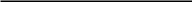 REGISTRATION FOR MEMORIAL AN AFFIDAVIT BYTHE OWNER OF COLLATERAL SECURITYAs per statute the following is being placed on the public record:Birth Certificates: The Registrar of Titles is authorized to receive for registration of memorials upon any outstanding certificate of title an official birth certificate pertaining to a registered owner named in said certificate of title showing the date of birth of said registered owner, providing there is attached to saidbirth certificate an affidavit of an affiant who states that (enter he or she) is familiar with the facts recited, stating that the party named in said birth certificate is the same party as one of the owners named in said certificate of title; and that thereafter the Registrar of Titles shall treat said registered owner as having attained the age of the majority at a date 18 years after the date of birth shown by said certificate.i, (enter your name here lowercase-caps), a Natural Man place on the record before this body my certificate of live birth, for registration and to serve as a memorial for and to all future generations. i am the official registered owner of the certificate of live birth attached hereto, and the associated interests, trusts, to include the Cestui Que;As the affiant i (enter your name here lowercase-caps), a Natural Man state that i am familiar with the facts as stated in the certificate:That i was Produced on (enter month and day here), (enter year here) at Enter time here;That my family followed a long tradition of not naming a child until after the eighth day of birth;The was born in (enter the hospital name here), located at the city of (enter the city) of (county name here) of the state and Republic of (enter the state name here).That my mother’s name is (enter mother’s name here);My father’s name is (ENTER FATHER’S NAME HERE);My mother was born in List city and my father was born in List city;The birth certificate was created a few days after the birth event on (enter date here) in (enter the city and county name here) of the Republic of (enter the state name here), signed by my mother, the treating Physician, and the local register recorded this event on (enter date here) as stated in the certificate of live birth;The serial number for the certificate of live birth is #(enter BC # here); (enter registration # here if available) registered with the county of (enter the city or county name here);The Social Security number associated with this certificate of live birth which is evidence of an estate, is – enter SSNThe birth certificate instrument carries the Great Seal of the State of (enter the state name here), and an official notary stamp of certification as to authenticity of the certificate of live birth;According to the law of evidence in the United States self-authenticating documents are that which can be admitted into evidence at a trial without proof being submitted to support the claim that the document is what it appears to be. In short, these are documents those which do not require outside evidence of authenticity in order to be admitted in evidence.GOOD FAITH AND CREDIT CLAUSE: The Full Faith and Credit Clause—Article IV, Section 1, of the U.S. Constitution—provides that the various states must recognize legislative acts, public records, and judicial decisions of the other states within the United States. It states that "Full Faith and Credit shall be given in each State to the public Acts, Records, and judicial Proceedings of every other State." The statute that implements the clause, 28 U.S.C.A. § 1738, further specifies that "a state's preclusion rules should control matters originally litigated in that state." The Full Faith and Credit Clause ensures that judicial decisions rendered by the courts in one state are recognized and honored in every other state.i attest that not only of my familiar with the facts as stated in the certificate of live birth attached hereto, but i am the registered owner of said certificate of title, and the party named in said certificate of live birth, having attained the age of the age of majority on the 18th anniversary of my birth:“… stating that the party named in said birth certificate is the same party as one of the owners named in said certificate of title; and that thereafter the Registrar of Titles shall treat said registered owner as having attained the age of the majority at a date 18 years after the date of birth shown by said certificate.”Statement of duress:This affidavit of duress and void declaration especially includes, but is not limited to, anything relating to government franchises, disclosures of government identifying numbers such as SSN or TIN, tax withholding or reporting forms such as the W-4 contract forms (26 C.F.R. §31 .3401(a)- 3(a) and 26 C.F.R. §31.3402(p)-1), tax returns, or any other declarations of status (e.g. "employee”, “taxpayer”, “individual”, “inhabitant”, “U.S. citizen”) arising out of any tax, citizenship, or licensing forms provided to the government such as driver’s license applications, applications for ID cards, voter registration, or benefit applications. An expanded version of this duress statement is contained at the following address and is hereby incorporated into this document by reference.RESIGNATION OF AGENT AND AGENCYA registered agent may resign (enter his or her) agency appointment by signing and delivering to the Secretary of State for filing a statement of resignation. The statement may include a statement that the registered office is also discontinued.On or before the date of the filing of the statement of resignation, the registered agent shall deliver or mail a written notice of the agent's intention to resign to the chief executive officer, chief financial officer, secretary of the corporation, or a person holding a position comparable to any of the foregoing, as named and at the address shown in the annual registration, or in the articles of incorporation if no annual registration has been filed.The agency appointment is terminated, and the registered office discontinued if so provided, on the earlier of the filing by thecorporation of an amendment to its annual registration designating a new registered agent and registered office if also discontinued or the thirty-first day after the date on which the statement was filed.i The undersigned natural person, currently listed in the records of the secretary of state as the registered agent authorized to receive service of process for the entity named below, submits this resignation of appointment.The name of the entity for which the undersigned is designated as registered agent is: (ENTER YOUR NAME HERE LOWERCASE-CAPS)The file number issued by the secretary to the entity making the appointment is: (enter registration # on BC here)Statement of Noticei ATTEST THAT THIS Written notice of MY resignation has been given by the undersigned registered agent to the entity at the address of the entity most recently known by the agent.i do here and now disaffirm any and all contracts associated with infancy:...We said in Western Lawrence County Road Improvement District v. Friedman-D'Oench Bond Co., 162 Ark. 362, 258 S.W. 378, 382: ‘At section 537 of Page on Contracts (2d Ed.), it is said: ‘One who has entered into a contract which (enter he or she) might avoid because of personal incapacity, such as an infant, an insane person, a drunkard, and the like, has the election to affirm such contract, or to disaffirm it, and when (enter he or she) has exercised (enter his or her) election, with full knowledge of the facts, such election is final...An infant's contracts relating to personal rights or personality may be disaffirmed by him while (enter he or she) is still an infant.. ‘The general rule, … is that the disaffirmance of a contract made by an infant nullifies it and renders it void ab initio, … and an infant may disaffirm contract during (enter his or her) minority or within a reasonable time after reaching (enter his or her) majority. The general rule, … is that the disaffirmance of a contract made by an infant nullifies it and renders it void ab initio, and that the rights of the parties are to be determined as though the contract had not been made, the parties being restored to the status quo * *...In 27 Am.Jur. Infants, § 11, p. 753; ...43 C.J.S. Infants § 76 c, at page 183; In 43 C.J.S. Infants § 75 b, at p. 171; 43 C.J.S. Infants §75f, p. 176, Executors and Administrators, § 189; In 43 C.J.S. Infants § 75, p. 176, 43 C.J.S., Infants, § 78, pp. 190, 192....TRUST DECLARATIONCERTIFICATE OF OWNERSHIP OF CORPORATION AND/ OR ASSUMED NAME RECORD (D.B.A.)CERTIFICATE OF OWNERSHIP FOR UNINCORPORATED BUSINESS AND ASSUMED NAME RECORD (D.B.A.) OR PROFESSION. NOTICE: THIS CERTIFICATE OF OWNERSHIP PROPERLY EXECUTED IS TO BE FILED AND RECORDED WITH THE COUNTY CLERK AS PROVIDED BY LAW.NAME IN WHICH BUSINESS IS TO BE CONDUCTED: (enter your ALLCAPS name here), AND ALL DERIVATIONS OF SAID BUSINESS NAMEBUSINESS TYPE: OTHER, GRANTEE, PRIVATE / PUBLIC / SIGNATUREBUSINESS DESCRIPTION: COMMERCE, GRANTEE, PRIVATE / PUBLIC / SIGNATURESTYLE: MAJUSCULEi FORMALLY AND FOREVER STAKE MY CLAIM ON THE NAME (enter your ALLCAPS name here) AS THEOWNER OF THE TRUE AND REAL NAME: Private Attorney in fact in Proper Persona, (enter your lowercase-caps name here)OWNER DESCRIPTION: Grantor / Returnee / Settlor / Beneficiary / Trustor / SignaturePOST OFFICE [PHYSICAL]: c/o your address goes hereSTYLE: Bicameral & SurnameNOTICE: i claim all Titles and Deeds and want all such paperwork related to said D.B.A. to be returned. i am claiming the Writ of Habeas Corpus to institute and maintain actions of any kind in the courts of this state. To take hold of and dispose of property either real, intangible or personal and exemptions from taxes or impositions. Under the form of creating a qualification or attaching a condition, the states cannot, in effect, inflict a punishment for a past act which was not punishable at the time the act was committed. i, the undersigned, am the owner of the above business and name and address given are true and correct and there are no other owners of said business.COST SCHEDULE: 110% of assessed value of the total assessment and costs plus 40% interest at the time of accumulated engagement.i, (enter your lowercased caps name here), hereby Certify, Attest as well as affirm that i was born enter date, that the Certificate of Live Birth, Registration Number enter birth certificate registration number here, Assessor's ID No: enter parcel number from the hospital you were born in here if available; Address: address city and state of the hospital you were born inhere; Property Type: Commercial / Industrial; Region / Cluster: 27 / 27874; Tax Rate Area (TRA): 06658 if available belongs to Me, i’m the Owner.i further attest, affirm, DECLARE, as well as certify that i have firsthand actual knowledge of all of the events described herein. That the legal document, certificate of title, security instrument noted above carries information of my name as well as other credentials that of no other person, i am the owner. That i have resigned as registered agent for the agency associated with this instrument, and did so by sending proper notification to Responsive parties. That i hereby withdraw any and all permissions extended to any and every party at any and every time to oversee my properties with reference to this instrument, my securities, and/or my interest, i am the true holder in due course, and disaffirm any and all contracts to the contrary.i have attained the age of majority, i am competent, and capable of handling my own affairs and require/request that this be reflected in all records associated thereto/hereto immediately! i hereby of my own accord and in compliance with the Age of Majority Act and the associated local act[s] assume, commandeer, seize control of any and all accounts, assets, affairs associated with the minor account[s] and any and all primary account[s], heretofore, forthwith, retroactively, and perpetually.The record shall reflect the attaining of the age of majority/adulthood, binding upon all jurisdictions, that i am a Native American, born in North America of the Republic of (enter the state name here) , city of (enter the city or county name here), in the County known as (enter the city or county name here), on the date indicated on the certificate of live birth, and this is my will, and i place this information as a Memorial of my will, and do so attesting under the organic Constitution of the United States of America, that the aforementioned information is accurate AND i DO HEREBY ATTEST, DECLARE AS WELL AS AFFIRM THAT i HAVENOTICE OF ESTOPPEL AND STIPULATION OF CONSTITUTIONAL CHALLENGE TO ALL (ENTER THE STATE NAME HERE),DISTRICT OF COLUMBIA AND STATE OF (ENTER THE STATE NAME HERE) STATE STATUTES, CODES, REGULATIONS, ADMINISTRATIVE ORDERS, EXECUTIVE ORDERS, QUASI-EXECUTIVE/ADMINISTRATOR/LEGISLATIVE ORDERS WHERE No general law affecting private rights- and all of (ENTER YOUR NAME HERE LOWERCASE-CAPS)’s actions are to be forever construed as private actions, done in a private citizen capacity, shall be varied in any particular case, by special legislation, except BY the free consent, in writing of all persons to be affected thereby;TAKE NOTICE THAT: all agents, representatives, parties principal and or otherwise are hereby estopped, prohibited, and/or ordered to cease and desist any and all further contact, contracts, attempts to impede, infringe upon, intercept, commandeer, seize, prevent, and or otherwise interfere in the life, and/or other experiences and/or affairs of the presenter (enter your name here lowercase-caps) and/or (enter his or her) interest and/or affairs heretofore, henceforth, retroactively and/or perpetually. i hereby disaffirm, disavowal, and forever suspend any and all contracts entered into during infancy. You are hereby commanded an ordered to cease and desist with reference to and/or concerning my affairs, my estate, my trust, my interests, my essence, my property, my accounts, your assistance is not warranted, necessary, and/or needed henceforth;DISTRICT OF COLUMBIA ORGANIC ACT OF 1871 FORTY FIRST CONGRESS, Sess III. CH. 62. 1871Sec. 17. And be it further enacted, That the legislative assembly shall not pass special laws in any of the following cases, that is to say: … regulating the practice in courts of justices of the peace, police magistrates, or constables; providing for changes of venue in civil or criminal cases, or swearing and impaneling jurors; remitting fines, penalties, or forfeitures; the sale or mortgage of real estate belonging to minors or others under disability; changing the law of descent; … granting to any corporation, association, or individual, any special or exclusive privilege, immunity, or franchise whatsoever, The legislative assembly shall have no power to … authorize any company or individual to issue notes for circulation as money or currency.Sec. 20. And be it further enacted, That the said legislative assembly shall not have power to pass any ex post fact law, nor law impairing the obligation of contracts, nor to tax the property of the United Sates, nor to tax the lands, or other property of nonresidents higher than the lands or other property of residents; ..., as hereinafter [herein before] provided.AND TAKE FURTHER NOTICE THAT i, (ENTER YOUR NAME HERE LOWERCASE-CAPS) , did not consent for me or my private property to being a 14th amendment section 1 citizen of the U.S. or state of (ENTER THE STATE NAME HERE) or any other state sub-class, minor, infant, incompetent person and/or entity and disaffirm any other obligation entered into knowingly or otherwise any other quasi -consent, especially since this was done while i was considered/construed a baby/infant/incompetent person/minor, as such contracts would have put me under legal disability to contract, and not capable of such a contract, as the above mention (enter the date of your state’s constitution here) (ENTER THE STATE NAME HERE) Constitution said.AND TAKE FURTHER NOTICE THAT i, “(enter your name here lowercase-caps), of the age of Majority,” Reserve myright to sue you and all your agency and contractors administratively or otherwise for using my name or my property (ENTERYOUR NAME HERE LOWERCASE-CAPS), OF THE AGE OF MAJORITY/(ENTER YOUR NAMEHERE)FOUNDATION. That as a direct result of Executive Order’s 2039 & 2040, and The Emergency EconomicBanking Relief Act of March 9,1933, and The Gold Repeal Act of June 5 and 6, 1933; that my use of anyemergency script it’s only because i have not been given my correct allowance and have no access to lawfulmonies, and i do hereby accept and declare my own state of emergency what respects to my financials, my estate,and my interest commercially and otherwise.AND TAKE FURTHER NOTICE THAT the material facts giving rise to the constitutional question are as follows:unalienable rights, protected by Original (enter the date of your state’s constitution here) (ENTER THE STATE NAME HERE), in particular the right of travel have been violated; in the past.“that the authority of the department of safety and DMV is limited to only the commercial users of the public ways and that the corporate state employees have, by their silence, failed to fully inform the sovereign people of this state that an automobile has been confirmed, to be "private property" defined by current UCC 9-109, as "household goods" and "consumer goods" not for commercial use or for profit or gain. Further, the courts have found that corporate public servants who ignore their accountability as mandated in the Bill of Rights have by their silence and failure to fully inform the sovereign people of the consequences arising from the corporate "offer to contract," is deemed silent deception and inducement by fraud.unalienable rights were violated; protected by Original (ENTER THE STATE NAME HERE) Constitution and the Northwest Ordinance of 1789 The right of the people to be secure in their persons, houses, papers and effects, against unreasonable seizures and searches shall not be violated; and no warrant shall issue but on probable cause, supported by oath or affirmation, particularly describing the place to be searched, and the persons and things to be seized.In accordance with the Emancipation Proclamation issued by Executive Order of President Abraham Lincoln On January 1, 1863 and the still-standing order of Abraham Lincoln acting as Commander-in-Chief of the United States Army and Navy, all Federal Officers and Government Officials in every capacity and at every level are given Notice of the following:That on the first day of January, in the year of our Lord one thousand eight hundred and sixty-three (1863), all persons held as slaves within any State or designated part of a State, the people whereof shall then be in rebellionagainst the United States, shall be then, thenceforward, and forever free; and the Executive Government of theUnited States, including the military and naval authority thereof, will recognize and maintain the freedom of such persons, and will do no act or acts to repress such persons, or any of them, in any efforts they may make for their actual freedom.” — President and Commander-in-Chief.The President issued the Emancipation Proclamation in the midst of the Civil War by an Executive Order on January 1, 1863, under (enter his or her) authority as Commander in Chief of the Army and Navy, pursuant to Article II, section 2 of the United States Constitution, and relying on martial power to suspend civil law in those states which were in rebellion; andWHEREAS, The Emancipation Proclamation applied in ten states, specifically: Arkansas, Texas, parts of Louisiana, Mississippi, Alabama, Florida, Georgia, South Carolina, North Carolina, and parts of Virginia, that were still in rebellion in 1863; it did not cover the nearly 500,000 slaves in the slave-holding border states of Missouri, Kentucky, Maryland or Delaware; andWHEREAS, The Proclamation provided the legal framework for the emancipation of nearly all four million slaves as the Union Armies advanced, and committed the Union to ending slavery, which was accomplished by July 1865 when nearly all four million slaves were freed; andWHEREAS, The Proclamation also announced that the freed slaves would be accepted into the Union Army and Navy, enabling the liberated to become liberators, so that by the end of the war almost 200,000 African-American soldiers and sailors had fought for the union and freedom; andWHEREAS, The Proclamation served as a forerunner to the passage by the Congress of the United States, and the ratification by the states in 1865, of the Thirteenth Amendment which ensured the abolition of slavery everywhere in theUnited States; andThat numerous persons named after states and people have been press-ganged, kidnapped, and enslaved for the profit of private, mostly foreign-owned corporations and that those persons have been deliberately manipulated by those responsible so as to bring false claims against the actual states of the union and the actual people of the United States;That all these persons are considered slaves and treated as criminals by definition under the 14th Amendment to the Constitution of the United States of America and that they do or have in the past included a foreign situs trust called (enter your name here lowercase-caps), a Cestui Que Vie ESTATE trust called (ENTER YOUR NAME HERE LOWERCASE-CAPS), and a public transmitting utility called (ENTER YOUR NAME HERE LOWERCASE-CAPS);That all these similarly named corporate franchises have been created and operated without the knowing consent and agreement of the free-born living Man (enter your name here lowercase-caps) who was never told about this abuse of (enter his or her) given name this infringement upon (enter his or her) copyright and this disrespect of (enter his or her) position as Holder in Due Course and Entitlement Holder of (enter his or her) earthly estate and who is not at fault for the mismanagement of these corporate franchises;That the living Man (enter your name here lowercase-caps) is not deceived and is owed (enter his or her) freedom and (enter his or her) estate free and clear of all false presumptions, claims, debts, deliberate confusions and acts of personage against (enter his or her) and against (enter his or her) private property including (enter his or her) inherited Trade Names: (enter your name here lowercase-caps), and (enter your name here lowercase-caps);That the living Man (enter your name here lowercase-caps) relies upon the EmancipationProclamation to secure the willing and ready assistance (enter he or she) requires of all federal officials and officers at every level including federal state and territory officials to honor and assist in emancipating –that is— liquidating all of the en legis slaves on paper that have been named after (enter his or her) and used as a means to control and defraud (enter his or her) of (enter his or her) estate.AND TAKE FURTHER NOTICE THAT i, (enter your name here lowercase-caps), of the age of Majority, DEMAND, for you to put the name (ENTER YOUR NAME HERE LOWERCASE-CAPS), OF THE AGE OF MAJORITY; (ENTER YOUR NAME HERE LOWERCASE-CAPS) FOUNDATION, ON THE DO NOT STOP, DO NOT DETAIN LIST FOR WASHINGTON D.C., (ENTER THE STATE NAME HERE) STATE and all the OTHER STATES. i reserve as well as retain all rights protected by above said DISTRICT OF COLUMBIA AND STATE OF (ENTER THE STATE NAME HERE) STATE Constitutions, inalienable as well as alienable rights as i determine at any given time. i do not accept nor do i recognize any rights afforded to any individual, entity, person under the 14th amendment section 1 of the United States Constitution, and waive any part of said privileges and/or benefits associated thereto. TAKE NOTICE THAT there will be a charge of $12,000.00 and up dollars against you and your agencies or contractors, this shall constitute an ill revocable contract where you agree to pay this amount to me, (enter your name here lowercase-caps), of the age of Majority in the Name (ENTER YOUR NAME HERE LOWERCASE-CAPS) , FOR THE TRESPASS of my unalienable rights, protected by the Original (enter the date of your state’s constitution here) (ENTER THE STATE NAME HERE) State Constitution and District of Columbia Organic Act of 1871 Forty First Congress, Sess III. CH. 62. 1871.As owner of said certificate, securities, bond, Estate, agency, trust, properties, assets etc, al., i am lawfully entitled to oversee, manage, and maintain power of attorney in fact were respects the aforementioned properties and shall never consent to the otherwise.AND TAKE FURTHER NOTICE THAT THIS IS A CONTRACT, your failure to answer and rebut this affidavit is acquiescence as recognized by basic fundamental due process requirements respecting notification, you have 72 hrs. to answer, then this contract is law. i declare under penalty of perjury under the Constitution of the United States of America and of the state of (enter the state name here) that the aforegoing is accurate as attested so help me God. ” ” ”******************A SERIOUS EMERGENCY EXISTS/EXTANT!!!!!!!!!***************“Be it enacted by the Senate and the House of Representative of the United States of America in Congress assembled, That the Congress hereby declares that a serious emergency exists and that it is imperatively necessary speedily to put into effect remedies of uniform national application.”“Whereas, under the Act of March 9, 1933, all Proclamations heretofore or hereafter issued by the President pursuant to the authority enforced by section 5(b) of the Act of October 6, 1917, as amended, are approved and confirmed;” [President Roosevelt’s Proclamation 2040].“During time of war or during any other period of national emergency declared by the President, the President may, through any agency that he may … regulate, or prohibit under such rules and regulationsby means of licensure… any … transactions of credit between or payments by banking institutions as defined by the President and … currency, by any person within the United States or anyplace subject to the jurisdiction thereof.” [Title 1, Sec. 2, 48 Statute 1, March 9, 1933]“Bank holiday of 1933. Presidential Proclamations No. 2039, issued March 6, 1939, and No. 2040, issued March 9, 1933, temporarily suspended banking transactions by member banks of the Federal Reserve System... The first proclamation, it was held, had no authority in law until the passage on March 9, 1933, of a ratified act (12 U.S.C.A. § 95b). The present law forbids member banks of the Federal Reserve System to transact banking business, except under regulations of the Secretary of the Treasury, during an emergency proclaimed by the President. 12 U.S.C.A. § 95.” [Black’s Law Dictionary, 5th Edition];“The Secretary of the Treasury will issue licenses to banks which are members of the Federal Reserve system whether national bank or state, located in each of the 12 Federal Reserve bank cities, to open Monday morning.” [President Roosevelt’s papers]“When required to do so by the Secretary of the Treasury, each Federal Reserve agent shall act as agent of the Treasurer of the United States or of the Comptroller of thecurrency, or both, for the performances of any functions which the Treasurer or the Comptroller may be called upon to perform in carrying out the provisions of this paragraph. [48 Stat. 1]“Whenever in the judgment of the Secretary of the Treasury such action is necessary to protect the currency systemof the United State, the Secretary of the Treasury, in his discretion,mayregulateanyorallindividuals,partnerships,associationsand corporations to pay and deliver to the Treasurer of the United States any or all goldWhoever shall not comply with the provisions of this act shall be fined not more than $10,000 or if a natural person, may in addition to such fine may be imprisoned for a year, not exceeding ten years.” [Stat 48, Section 1, Title 1, Subsection N, March 9, 1933]“During this banking holiday it was at first believed that some form of script or emergency currency would be necessary for the conduct of ordinary business. We knew that it would be essential when the banks reopened to have an adequate supply of currency to meet allpossible demands … On March 7, 1933, the Secretary of the Treasury issued a regulation authorizing clearing houses to issue demand certificates … this authority was not to become effective until March 10th … after the passage of the Emergency Banking Act of March 9, 1933 (48 Stat. 1) … the act made possible the issue of the necessary amount of emergency currency in the form of Federal Reserve Bank Notes which could be based on any sound assets owned by the banks.” [Roosevelt’s papers]“That (a) every provision contained in or made with respect to any obligation which purports to give the obligee a right to require payment in gold or particular kind of coin or currency, or in as amount of money of the United States measured thereby is declared to be against public policy; and no such provision shall be contained in or made with respect to any obligation hereafter incurred.” [THE GOLD REPEAL ACT of June 5, 1933]The new currency was supposed to be Federal Reserve Bank Notes. These notes were to be backed by “direct obligations of the United States” which are Treasury notes. However, what we have today in circulation is emergency script, or for lack of a better term emergency [non-value] currency. The treasury on its own website has admitted that the Federal Reserve note, [not to be mistaken for the Federal Reserve bank note, which is backed by the full faith and credit of the United States government, i.e. legal tender], has no value at all, and is backed by nothing- Federal Reserve notes are not redeemable in gold, silver or any other commodity, and receive no backing by anything This has been the case since 1933. The notes have no value for themselves.” https://www.treasury.gov/resource-center/faqs/Currency/Pages/legal-tender.aspxThis can be further proven by excepts from the Congressional Record during the debate over the Emergency Banking Act of 1933.[Mr. McPhadin] “… The first section of the bill, as I grasped it, is practically the war powers that were given back in 1917. I would like to ask the chairman of the committee if this is a plan to change the holding of the security back of the Federal Reserve notes to the Treasury of the United States rather than the Federal Reserve agent.”[Mr. Stiggle] “This provision is for the issuance of Federal Reserve bank notes; and not for Federal Reserve notes; and the security back of it is the obligations, notes, drafts, bills of exchange, bank acceptances, outlined in the section to which the gentleman has referred.”in 1934 the Supreme Court announced that that banking emergency was still ongoing HOME BLDG. & LOAN ASS'N v. BLAISDELL, (1934) “Appellant contests the validity of chapter 339 of the Laws of Minnesota of 1933, p. 514, approved April 18, 1933, called the Minnesota Mortgage Moratorium Law, [290 U.S. 398, 416] The act provides that, during the emergency declared to exist…”Did you see the Supreme Court of the United States stated that case that started April 1933 was relevant to the EMERGENCY DECLARED TO EXIST, present tense.In fact, The Emergency was not to end until there was a another Executive Order and/or declaration “Recognizing the limitations of the legal authority the President had cited for his declaration of a national bank holiday, the legislation amended § 5(b) of the Trading with the Enemy Act to allow it to be used not only in time of war but also "during any other period of national emergency declared by the President." The banking legislation also declared that "a serious emergency exists," conferred extensive discretionary powers over the banking and currency systems on the President and the basis of this expansive statutory authority, the President in Proclamation No. 2040 on March 9 extended the national emergency and the bank holiday he had declared on March 6 "until further proclamation by the President", In the middle of that decade the Senate created a Special Committee on National Emergencies and Delegated Emergency Powers to conduct an investigation into Presidential use and abuse of emergency powers.On the basis of that Committee's findings and recommendations, Congress in 1976 enacted the "National Emergencies Act." The Act repealed several statutory delegations of emergency powers and, in addition, imposed a number of controls on the President's exercise of emergency powers, as follows:With one pertinent exception, it terminated "all powers and authorities possessed by the President, any other officer or employee of the Federal Government, or any executive agency, ... as a result of the existence of anydeclaration of national emergency in effect on September 14, 1976." The Senate Special Committee had found that not only President Roosevelt's 1933 proclamation of a national emergency but also a proclamation by President Truman and two by President Nixon were still extant . Technically, the National Emergencies Act did not repeal or terminate those four declarations of national emergency.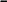 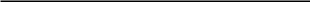 EXTANT- it’s the legalese word, it means still in existence, still active, still binding, still alive, it means that it hasn’t been repealed. This was the 1976 Senate stating for a fact, that the declarations issued by Pres.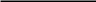 Roosevelt in 1933 respecting the national emergency, were still in effect, imagine that we are still in a national emergency after all these years, Government do anything right?It must be noted that the emergency holiday foresaw the necessity for ordinary business to be conducted, however, this was with the provision that there would be an adequate supply of currency to meet demand, I never received my adequate supply of currency as was promised and as such I cannot operate or conduct ordinary business during the emergency, which means my government has failed to provide me a remedy which it is under obligation to do so.provisions of this section are concerned, yes.”--------------------- [It is from this that we can deduce that there was no intention of Congress to stand behindFederal Reserve notes, as the statute known as the emergency economic making relief act of March 9, 1933 never authorize the use of Federal Reserve notes, it specifically stated that they were to be Federal Reserve bank notes].----------------------------------[Mr. Britain} “From my observations of the bill as it was read to the House, it would appear that the amount of bank notes that might be issued by the Federal Reserve System is not limited. That will depend entirely upon the mount of collateral that is presented from time to time from exchange for bank notes. Is that not correct?”[McPhadin] “Yes, I think that is correct.”THE EMERGENCY CONTINUESIn 1934 the Supreme Court announced that that banking emergency was still ongoing HOME BLDG. & LOAN ASS'N v. BLAISDELL, (1934) “Appellant contests the validity of chapter 339 of the Laws of Minnesota of 1933, p. 514, approved April 18, 1933, called the Minnesota Mortgage Moratorium Law, [290 U.S. 398, 416] The act provides that, during the emergency declared to exist…”The Supreme Court of the United States stated that case that started April 1933 was relevant to the EMERGENCY DECLARED TO EXIST, present tense. In fact, The Emergency was not to end until there was a another Executive Order and/or declaration “‘Recognizing the limitations of the legal authority the President had cited for his declaration of a national bank holiday, the legislation amended § 5(b) of the Trading with the Enemy Act to allow it to be used not only in time of war but also "during any other period of national emergency declared by the President." The banking legislation also declared that "a serious emergency exists," conferred extensive discretionary powers … the President in Proclamation No. 2040 on March 9 extended the national emergency and the bank holiday he had declared on March 6 "until further proclamation by the President", In the middle of that decade the Senate created a Special Committee on National Emergencies and Delegated Emergency Powers to conduct an investigation into Presidential use and abuse of emergency powers.On the basis of that Committee's findings and recommendations, Congress in 1976 enacted the "National Emergencies Act." The Act repealed several statutory delegations of emergency powers and, in addition, imposed a number of controls on the President's exercise of emergency powers, as follows:With one pertinent exception, it terminated "all powers and authorities possessed by the President, any other officer or employee of the Federal Government, or any executive agency, ... as a result of the existence of any declaration of national emergency in effect on September 14, 1976." The Senate Special Committee had found that not only President Roosevelt's 1933 proclamation of a national emergency … were still extant. Technically, the National Emergencies Act did not repeal or terminate those four declarations of national emergency.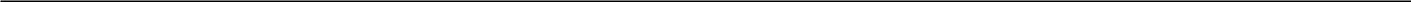 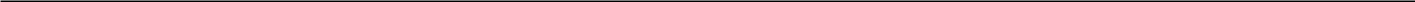 EXTANT- it’s the legalese word, it means still in existence, still active, still binding, still alive, it means that it hasn’t been repealed. This was the 1976 Senate stating for a fact, that the declarations issued by Pres. Roosevelt in 1933 respecting the national emergency, were still in effect, imagine that we are still in a national emergency after all these years, Government do anything right?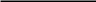 It must be noted that the emergency holiday foresaw the necessity for ordinary business to be conducted, however, this was with the provision that there would be an adequate supply of currency to meet demand, I never received my adequate supply of currency as was promised and as such I cannot operate or conduct ordinary business during the emergency, which means my government has failed to provide me a remedy which it is under obligation to do so.AND TAKE FURTHER NOTICE THAT i, (enter your name here), of the age of Majority, DEMAND, for you to put the name(ENTER YOUR NAME HERE), OF THE AGE OF MAJORITY; (ENTER YOUR NAME HERE) FOUNDATION, ON THE DO NOT STOP, DO NOT DETAIN LIST FOR WASHINGTON D.C., CALIFORNIA STATE and all the OTHER STATES. i reserve as well as retain all rights protected by above said DISTRICT OF COLUMBIA AND STATE OF CALIFORNIA STATE Constitutions, inalienable as well as alienable rights as i determine at any given time. i do not accept nor do i recognize any rights afforded to any individual, entity, person under the 14th amendment section 1 of the United States Constitution, and waive any part of said privileges and/or benefits associated thereto. TAKE NOTICE THAT there will be a charge of $12,000.00 and up dollars against you and your agencies or contractors, this shall constitute an ill revocable contract where you agree to pay this amount to me, (enter your name here), of the age of Majority in the Name (ENTER YOUR NAME HERE), FOR THE TRESPASS of my unalienable rights, protected by the Original 1849 California State Constitution and District of Columbia Organic Act of 1871 Forty First Congress, Sess III. CH. 62. 1871.As owner of said certificate, securities, bond, Estate, agency, trust, properties, assets etc, al., i am lawfully entitled to oversee, manage, and maintain power of attorney in fact were respects the aforementioned properties and shall never consent to the otherwise.JURATSTATE OF _____________________COUNTY OF _______________________.On SEPTEMBER 12, 201_, before me _____________________________________ Notary Public, personallystood enter your name here lowercase caps, a natural man and/or woman, who proved to me on the basis of satisfactory evidence to be the person whose name is subscribed to the within instrument and acknowledged to me that he/she executed the same in his/her authorized capacity, and that by his/her signature on the instrument the person(s), or the entity upon behalf of which the person(s) acted, executed the instrument.I certify under PENALTY OF PERJURY under the laws of the State of enter the name of your state here that the foregoing paragraph is true and correct.Witness my hand and the official seal of my office.Signature __________________________________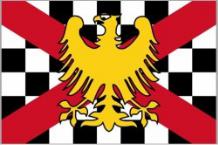 Affidavit ofPledged Collateral Security in the interest of the United StatesGovernmentAssignment of Revisionary Interest in (ENTER YOUR NAME HERE) (U.S. CITIZEN/STATE AGENCY - Collateral (Instrument Number entered on Page 1, here ) ) to the United States Government by way of the District Director of Internal Revenue in the interest of the United States Government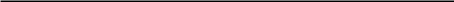 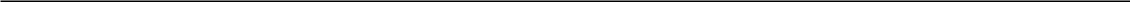 In accordance with 12 U.S. Code § 95 a (2); i, (enter your name here) (Power of Attorney & Beneficiary CAF# ON-FILE) on behalf of (ENTER YOUR NAME HERE) (U.S. CITIZEN/STATE AGENCY) pledge, guaranteed by collateral (Instrument Number entered on Page 1, here) (18 U.S. Code8 - Obligation or other security of the United States defined) have fully assigned the reversionary interest in (ENTER YOUR NAME HERE) to the United States Government by way of the District Director of Internal Revenue in the interest of the United States Government. i am aware that the Government obligation refers to a public debt obligation of the United States Government (in accordance with 31 CFR 225.2) and an obligation whose principal and interest is unconditionally guaranteed by the United States Government (in accordance with 31 U.S. Code § 3123 - Payment of obligations and interest on the public debt and 12 U.S. Code § 411 - Issuance to reserve banks; nature of obligation; redemption). Interest accruing upon Government obligations pledged to the United States by way of the District Director of Internal Revenue in accordance with this part will be remitted to (ENTER YOUR NAME HERE). Please review 31 U.S. Code § 3123 and IRM 5.6.1.1 (10-25-2011) Collateral Agreements (6-2). 18 U.S. Code § 8 - Obligation or other security of the United States defined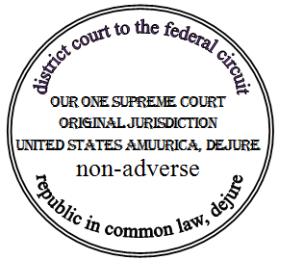 The term “obligation or other security of the United States” includes all bonds, certificates of indebtedness, national bank currency, Federal Reserve notes, Federal Reserve bank notes, coupons, United States notes, Treasury notes, gold certificates, silver certificates, fractional notes, certificates of deposit, bills, checks, or drafts for money, drawn by or upon authorized officers of the United States, stamps and other representatives of value, of whatever denomination, issued under any Act of Congress, and canceled United States stamps.12 U.S. Code § 95 a (2) - Regulation of transactions in foreign exchange of gold and silver; property transfers; vested interests, enforcement and penaltiesAny payment, conveyance, transfer, assignment, or delivery of property or interest therein, made to or for the account of the United States, or as otherwise directed, pursuant to this section or any rule, regulation, instruction, or direction issued hereunder shall to the extent thereof be a full acquittance and discharge for all purposes of the obligation of the person making the same; and no person shall be held liable in any court for or in respect to anything done or omitted in good faith in connection with the administration of, or in pursuance of and in reliance on, this section, or any rule, regulation, instruction, or direction issued hereunder.I AM NOT BANKRUPT AND DID NOT CONSENT TO THE COMMANDEERING OF MY PROPERTY AT NO TIME NOR THE SURRENDERING OR THE SUSPENDING OF ANY OF MY RIGHTS PROPERTY OR OTHERWISE. I AM NOT AN ENEMY BUT A FRIEND OF THE UNITED STATES OF AMERICA AND REBUT ANY PRESUMPTION TO THE CONTRARY!!!!!!!!!!!!!!!!!!!By: __________________________________________________________________________________________(enter your name here)- Power of Attorney & Beneficiary (CAF# ON-FILE) on behalf of (ENTER YOUR NAME HERE) (U.S. CITIZEN/STATE AGENCY)COLLATERAL AGREEMENTPledged Collateral (Instrument Number entered on Page 1, here) ; Assignment of Revisionary Interest in (ENTER YOUR NAME HERE) (U.S. CITIZEN/STATE AGENCY) to the United States Government by way of the District Director of Internal Revenue in the interest of the United States GovernmentThis collateral agreement is executed by (enter your name here) (Power of Attorney & Beneficiary CAF# ON-FILE) on behalf of (ENTER YOUR NAME HERE) (U.S. CITIZEN/STATE AGENCY) and collateral (Instrument Number entered on Page 1, here) (18 U.S. Code § 8 - Obligation or other security of the United States defined) which will ensure the performance and terms of this agreement. Please review IRM 5.6.1.1 (10-25-2011) Collateral Agreements (1).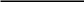 i, (enter your name here) pledge, guaranteed by collateral (Instrument Number entered on Page 1, here ); to the United States (hereinafter called the Government), by way of the District Director of Internal Revenue, regarding all past, present, and future public debt obligation incurred by (ENTER YOUR NAME HERE) within the United States Government as per 31 CFR 225.2 - Government obligation. To honor the pledge of (ENTER YOUR NAME HERE) (U.S. CITIZEN/STATE AGENCY), i fully assign the reversionary interest in (ENTER YOUR NAME HERE) to the United States Government as per 12 U.S. Code § 95 a (2), by way of the District Director of Internal Revenue in the interest of the United States Government. Please review IRM 5.6.1.2 (10-25-2011) Types of Acceptable Securities, 18 U.S. Code § 8 - Obligation or other security of the United States defined and IRM 5.6.1.1 (10-25-2011) Collateral Agreements (6-1).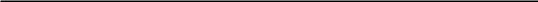 i am aware that the Government obligation refers to a public debt obligation of the United States Government and an obligation whose principal and interest is unconditionally guaranteed by the United States Government. Please review 31 CFR 225.2, 31 U.S. Code § 3123 - Payment of obligations and interest on the public debt, 12 U.S. Code § 411 - Issuance to reserve banks; nature of obligation; redemption and IRM 5.6.1.1 (10-25-2011) Collateral Agreements (6) . The value of said collateral is sufficient to protect the interest of the Government throughout the life of this agreement. Considerations were given regarding possible market fluctuations prior to giving value to said collateral. Please utilize pledged collateral (Instrument Number entered on Page 1, here) to resolve all public debt obligations including tax liabilities in connection with (ENTER YOUR NAME HERE).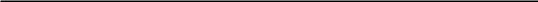 Nothing shall affect or impair the priority of any claim of the United States against Government obligations. Please review IRM 5.6.1.1 (10-25-2011) Collateral Agreements (6), 31 CFR 225.2, 31 U.S. Code § 3123 and 12 U.S. Code § 411. The District Director of Internal Revenue or assignees will take all reasonable and appropriate steps to ensure that all procedures or transactions conform to the appropriate provisions thereof including precautionary measures taken to safeguard the collateral. Please review IRM 10.2.13, Information Protection. Collateral shall be deposited with the district director or, in his/her discretion, with a responsible financial institution acting as escrow agent.Interest accruing upon Government obligations pledged to the United States by way of the District Director of Internal Revenue in accordance with this part will be remitted to (ENTER YOUR NAME HERE). Please review 31 U.S. Code § 3123 and IRM 5.6.1.1 (10-25-2011) Collateral Agreements (6-2). The District Director will return the Government obligations, and any interest retained therefrom, to (ENTER YOUR NAME HERE), without written application from (ENTER YOUR NAME HERE), when the District Director determines that the Government obligations are no longer required under the terms of the collateral agreement.Please contact me regarding this matter should any question(s) arise.Sincerely yours,By: __________________________________________________________________________________________(enter your name here)- Power of Attorney & Beneficiary (CAF# ON-FILE) on behalf of (ENTER YOUR NAME HERE) (U.S. CITIZEN/STATE AGENCY)12 U.S. Code § 95 a (2) - Regulation of transactions in foreign exchange of gold and silver; property transfers; vested interests, enforcement and penaltiesAny payment, conveyance, transfer, assignment, or delivery of property or interest therein, made to or for the account of the United States, or as otherwise directed, pursuant to this section or any rule, regulation, instruction, or direction issued hereunder shall to the extent thereof be a full acquittance and discharge for all purposes of the obligation of the person making the same; and no person shall be held liable in any court for or in respect to anything done or omitted in good faith in connection with the administration of, or in pursuance of and in reliance on, this section, or any rule, regulation, instruction, or direction issued hereunder.12 U.S. Code § 411 - Issuance to reserve banks; nature of obligation; redemptionFederal reserve notes, to be issued at the discretion of the Board of Governors of the Federal Reserve System for the purpose of making advances to Federal reserve banks through the Federal reserve agents as hereinafter set forth and for no other purpose, are authorized. The said notes shall be obligations of the United States and shall be receivable by all national and member banks and Federal reserve banks and for all taxes, customs, and other public dues. They shall be redeemed in lawful money on demand at the Treasury Department of the United States, in the city of Washington, District of Columbia, or at any Federal Reserve bank.31 CFR 225.2 – Definitions - Government obligationGovernment obligation means a public debt obligation of the United States Government and an obligation whose principal and interest is unconditionally guaranteed by the United States Government.18 U.S. Code § 8 - Obligation or other security of the United States definedThe term “obligation or other security of the United States” includes all bonds, certificates of indebtedness, national bank currency, Federal Reserve notes, Federal Reserve bank notes, coupons, United States notes, Treasury notes, gold certificates, silver certificates, fractional notes, certificates of deposit, bills, checks, or drafts for money, drawn by or upon authorized officers of the United States, stamps and other representatives of value, of whatever denomination, issued under any Act of Congress, and canceled United States stamps.NOTICE OF INTENTThe accompanying documents are private. Any presumption of criminal intent which would result in an unwarranted conclusion of law that (enter your name here) (American National/Power of Attorney & Beneficiary CAF# ON-FILE) on behalf of (ENTER YOUR NAME HERE) (U.S. CITIZEN/STATE AGENCY) and (ENTER YOUR NAME HERE) (U.S. CITIZEN/STATE AGENCY) is involved in a material scheme or artifice to defraud financial institutions (including foreign financial institutions that are without the United States or the United States Government) within the United States or the United States Government is herein rebutted.This and subsequent transactions actions of the presenter/drawer should in no way be deemed to be knowingly and intentionally adversely affecting interstate or foreign commerce, or attempting or conspiring to use any counterfeit, fictitious, altered, forged, lost, stolen, or fraudulently obtained debt instrument to obtain money, goods, services, or anything else or value (See 15 U.S.C. §1693). No construction should be placed on the action of the drawer that the intent is an unlawful attempt to access a fictitious account. This transaction is the product of a private contract (Collateral Agreement - Pledged Collateral (Instrument Number entered on Page 1, here)) which has been pledged to the United States Government by way of the District Director of Internal Revenue in the interest of the United States Government.All that said ATTORNEY GENERAL NON-ADVERSE, NON-BELLIGERENT, NON-COMBATANT PARTY shall lawfully do or cause to be done under the authority of this power of ATTORNEY GENERAL NON-ADVERSE, NON-BELLIGERENT, NON-COMBATANT PARTY is express emergency approval. ALL VALID BY THE PRESCRIPTION OF THE LAW OF NECCESITY AND THE DOCTRINES OF UNCONSCIONABILITY AND LA MORT SAISIT LE VIF IN ACCORDANCE WITH APPLICABLE LAWS, CARDINAL ORDERS, ORDINAL ORDERS, AND COMMERCIAL STANDARD; PROVIDES FOR FULL ABSOLUTION THROUGH REDEMPTION.The spelling, sentence structure, sentence context, the omissions, and or intermissions do not add or take away from the validity of this instrument if anything is held to be invalid and does not invalidate any other section or the impact or validity of the instrument in its entirety.(The jurat should be on its own page separate from the affidavit)also note that there should be no highlighted yellow spaces or areas on this document upon completionX______________________________________	DATE: enter date hereTHE BENEFICIAL OWNER OF THE CESTI QUI EQUITABLE TRUSTJURATSTATE OF _____________________COUNTY OF _______________________.On SEPTEMBER 12, 201_, before me _____________________________________ Notary Public, personallystood enter your name here lowercase caps, a natural man and or woman, who proved to me on the basis of satisfactory evidence to be the person whose name is subscribed to the within instrument and acknowledged to me that he/she executed the same in his/her authorized capacity, and that by his/her signature on the instrument the person(s), or the entity upon behalf of which the person(s) acted, executed the instrument.I certify under PENALTY OF PERJURY under the laws of the State of enter the name of your state here that the foregoing paragraph is true and correct.Witness my hand and the official seal of my office.Signature ___________________________________SEAL****Do not include this section which are affidavit, this is for your personal use and to keep in your personal files only!!!!***SPECIFIC INSTRUCTIONS: it is suggested that you do the following when filling out this particular form, this is not about perfection, this is not about getting every dot correct. The issue is an affidavit has to be your own words, so you have to familiarize yourself with the points.If something does not apply, if a particular point does not fit your circumstances, corrected so that it fits your circumstances, or simply delete it from the document.If you have any questions regarding this particular document, and only questions regarding this particular document you may email: support@donkilam.com keep your questions brief, as this particular department has limited staff, which is designed for your protection and the security of your information. And allow 3 to 5 business days for a response.It is at this point that we will tell you what the next step is that you need to follow, please do not go off of the video, all the information is not on the video, the information we are giving you we are not telling to the general public, this information is provided to you first as a group, then later to the public.Before you can go to the next step each of the items above need to be completed first, many of you have contacted DONKILAM.COM asking them for direction, we had to make sure of the process before we gave out any information, because we did not want to misinform people. There are three more steps to them include SOCIAL SECURITY ADMINISTRATION in United States treasury, none of this is anything you can be held liable for, I’m sure many of you have heard of individuals trying to access the Federal Reserve, we are not attempting to do anything that is not your legal right to do, that the statutes and codes don’t already give you an Avenue of remedy. We apologize about the delay but once again it was necessary so that we could give you the correct information, and bring you through the correct process, the power of attorney document that many of you filled out questions you’re placing everything on record as notice, just in case anyone in the future was to say that you were too late, that document clearly states what your intentions were and it has a date on it showing what your intentions were at the time, it’s called GRANDFATHERING. Thank all of you, and know that it will be much longer, you should be able to see the light, if not then you will probably need assistance in getting your electricity turn back on. Remember you are to remove this section, called the “instructions” section, and all of the highlighted areas you are to place in your information and remove any and all highlights from the original document. And you’re going to use one of your previously issued JURAT, remember the jurats of today only document the fact that you are who you are and not the date the document was written, however if it is me I am going to place the same date on my affidavit is on the JURAT, and if anybody questions you for doing it the opposite way you will simply notify them of the fact JURAT only identifies you as who you are, and that’s it.